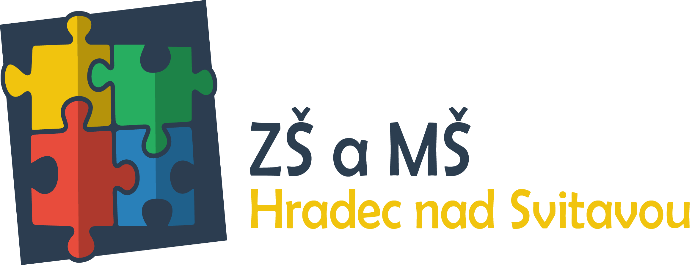 ZÁKLADNÍ  ŠKOLA A MATEŘSKÁ ŠKOLA  HRADEC NAD  SVITAVOU,  OKRES  SVITAVYPSČ 569 01, tel.: 461548124, 736629436, e-mail: skola.hradecns@seznam.czHradec nad Svitavou, 1. 9. 2015Věc: Vyhlášení dodatečného zápisu do mateřské školyVyhlašuji dodatečný zápis do mateřské školy.Důvod: Uvolnění jednoho místa v mateřské škole.Zápis proběhne dne 8. září od 12:30 do 13:30 hodin ve sborovně mateřské školy.Mgr. Eliška Hartmanováředitelka školy